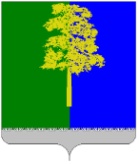 Муниципальное образование Кондинский районХанты-Мансийского автономного округа – ЮгрыАДМИНИСТРАЦИЯ КОНДИНСКОГО РАЙОНАПОСТАНОВЛЕНИЕВ соответствии с Федеральными законами от 06 октября 2003 года № 131-ФЗ «Об общих принципах организации местного самоуправления в Российской Федерации», от 27 июля 2010 года № 210-ФЗ «Об организации предоставления государственных и муниципальных услуг», Уставом Кондинского района, администрация Кондинского района постановляет:Внести в постановление администрации Кондинского района от 01 июня 2015 года № 609 «Об утверждении Порядка формирования и ведения реестра муниципальных услуг Кондинского района» (далее – постановление) следующие изменения:В пункте 5 постановления слова «и финансов» исключить;Пункт 4.1 статьи 1 приложения к постановлению изложить в следующей редакции: «Муниципальная услуга, предоставляемая органом администрации (далее - муниципальная услуга), - деятельность по реализации функций органа администрации, которая осуществляется по запросам заявителей в пределах полномочий органа администрации, по решению вопросов местного значения, установленных в соответствии с Федеральным законом от 6 октября 2003 года № 131-ФЗ «Об общих принципах организации местного самоуправления в Российской Федерации» и уставом Кондинского района, а также в пределах предусмотренных указанным Федеральным законом прав органа администрации на решение вопросов, не отнесенных к вопросам местного значения, прав органов администрации на участие в осуществлении иных государственных полномочий (не переданных им в соответствии со статьей 19 указанного Федерального закона), если это участие предусмотрено федеральными законами, прав органов администрации на решение иных вопросов, не отнесенных к компетенции органов местного самоуправления других муниципальных образований, органов государственной власти и не исключенных из их компетенции федеральными законами и законами субъектов Российской Федерации, в случае принятия муниципальных правовых актов о реализации таких прав.»;В пункте 1 статьи 4 приложения к постановлению слова «и инвестиционной деятельности» исключить;В пункте 7 статьи 4 приложения к постановлению слово «главы» заменить на слово «администрации».Обнародовать постановление в соответствии с решением Думы Кондинского района от 27 февраля 2017 года № 215 «Об утверждении Порядка опубликования (обнародования) муниципальных правовых актов и другой официальной информации органов местного самоуправления муниципального образования Кондинский район» и разместить на официальном сайте органов местного самоуправления Кондинского района Ханты-Мансийского автономного округа - Югры.Постановление вступает в силу после его обнародования.от                   2019 года№ пгт. МеждуреченскийО внесении изменений в постановление администрации Кондинского района от 01 июня 2015 года № 609 «Об утверждении Порядка формирования и ведения реестра муниципальных услуг Кондинского района»Глава районаА.В.Дубовик